THE CLERK OF COURT CAN DENY ACCESS TO COURT FILES OR PORTIONS OF A COURT FILE BY AUTHORITY GRANTED IN THE COLORADO STATE STATUTES, COLORADO RULES, SUPREME COURT RULES, CHIEF JUSTICE DIRECTIVES AND LOCAL ADMINISTRATION ORDERS AND DIRECTIVES.Party Information [Name(s) on case] 		Record InformationName (required)					Case Type (required)Alias (AKA, FKA OR NKA)			County/location RecordDate of Birth					or I do not know which county/location to seek and need assistance Your Information					Case Number NameEmail (required)				 	Additional information that may aid your search     							(ie arrest date, lawsuit, amount etc)Phone Number (required)Type of Document(s) Requested Adoption Decree Adoption SubcategoriesChargesDivorce Decree Disposition/Sentence Order Name Change Decree/Order for Name Change Order for JudgementParenting Plan Protection Order Register of Actions Satisfaction of Judgment ($20.00 fee)Support Order Transcript of Judgment ($25.00 fee)Certification ($20.00 fee)OtherWe send the completed search information to the person requesting the information, not a third party.  Consumer requests are completed in the order in which they are received.  If you have a special need, please call Records (303)654-3239 Method of Delivery: (RECORD REQUESTS WILL NOT BE PROCESSED UNTIL PAYMENT IN FULL HAS BEEN RECEIVED)Pick Up in Clerk’s Office    Mail (Please include self-addressed stamped envelope for return by mail) Name:  	     Address:	     Phone 		(     )				to complete your order.PAYMENT INFORMATION 
If paying by MasterCard, Visa, or Discover, fill out below and include copy of Identification
                   Card Number        	    		Exp. Date (required)            
Mastercard       Visa            Discover      CSC Number (required)      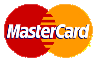 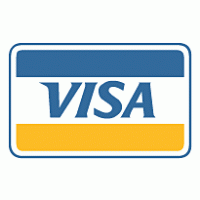 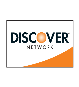 
                                                                Signature      				Amount (not to exceed)      PAYMENT BY CHECK OR MONEY ORDER (Payable to Clerk of Courts) IS ACCEPTED.  PLEASE CONTACT RECORDS FOR OTHER QUESTIONS OR FURTHER INFORMATION.Please mail this completed form with the appropriate method of payment and provide a copy of your photo Identification to:ATTN: RecordsAdams County Justice Center1100 Judicial Center DriveBrighton, CO 80601Phone:  (303)654-3239Email:  AdamsRecordRequest@judicial.state.co.usSEARCH COMPLETED THIS _____ DAY OF __________________, 20_____.			                                                                                                                                                         (SEAL)							_____________________________________________________							Deputy ClerkNO RECORD FOUND   	ENCLOSED       	  FILES PULLEDFEES [C.R.S. 13-32-104(1)(a)]FEES [C.R.S. 13-32-104(1)(a)]FEES [C.R.S. 13-32-104(1)(a)]$5.00Search fee per name on current system or to initiate search (1980 to present)$30.00Per hour fee (specific document search, retrieving records from storage, redaction, other time-intensive research)$5.00Off-site document retrieval fee (up to 5 pages)$10.00Off-site file retrieval fee$0.75Copy fee per page from paper files $0.25Copy fee per page from e-filed cases$20.00Certification, authentication, exemplification fee$0.75Postage and handling fee (up to 1 oz.)